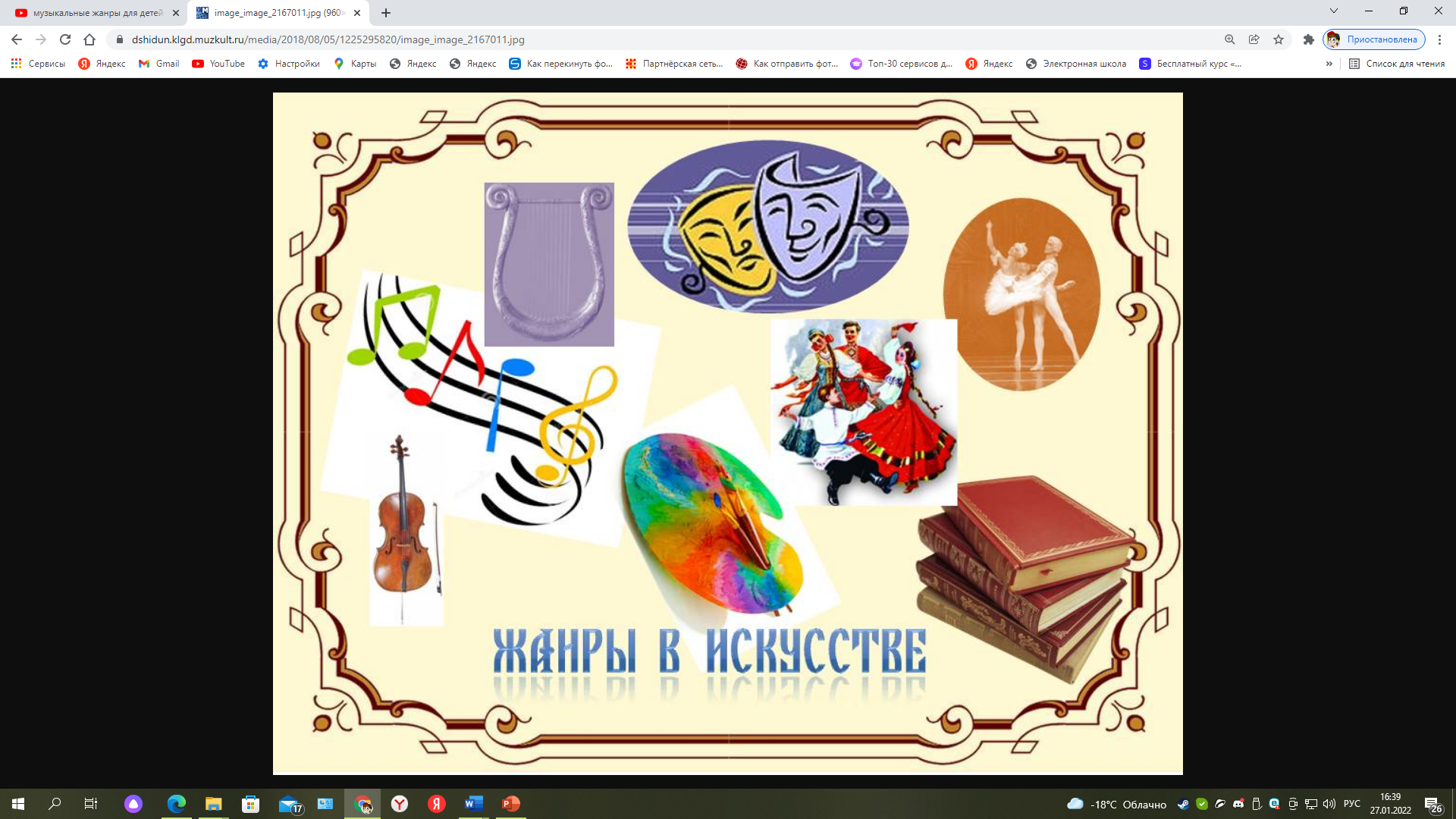 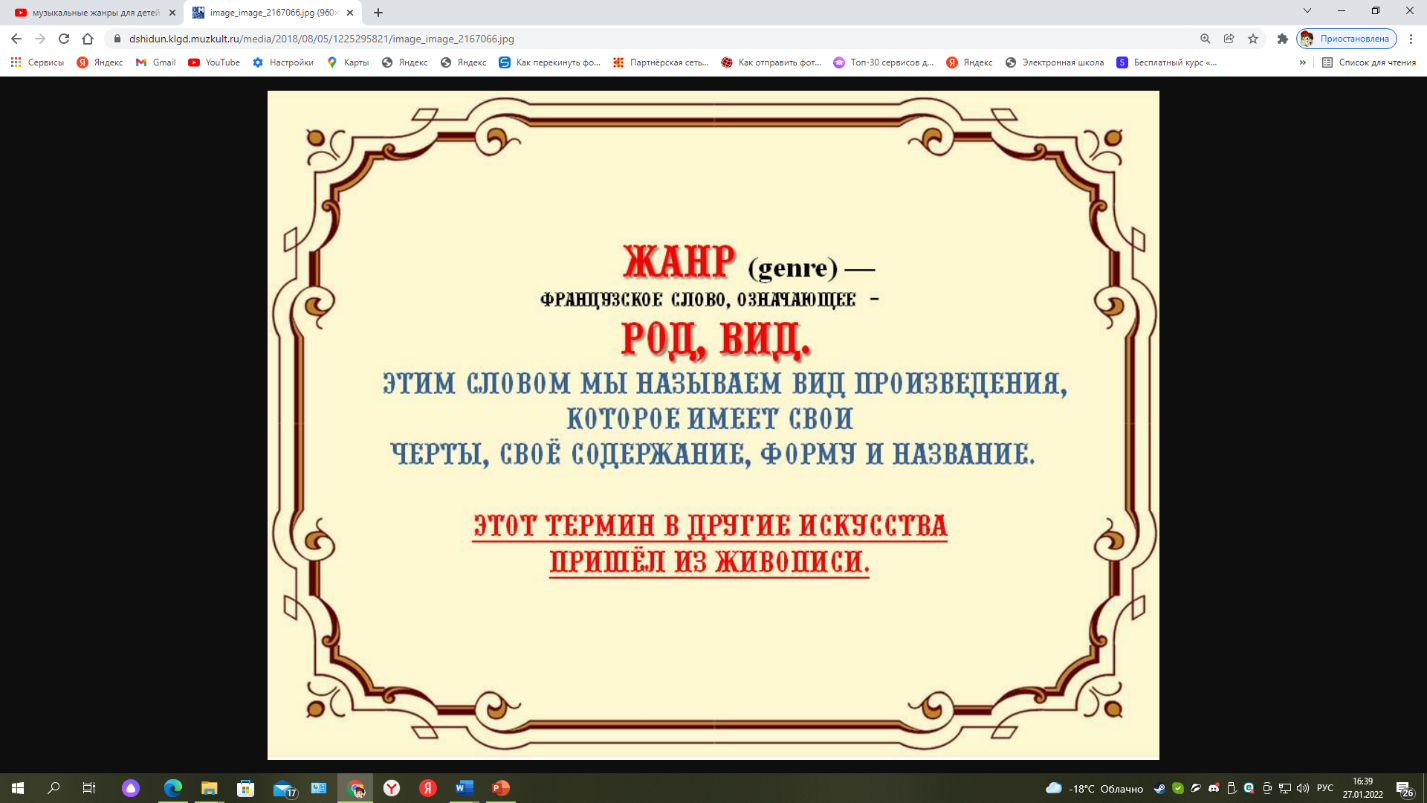 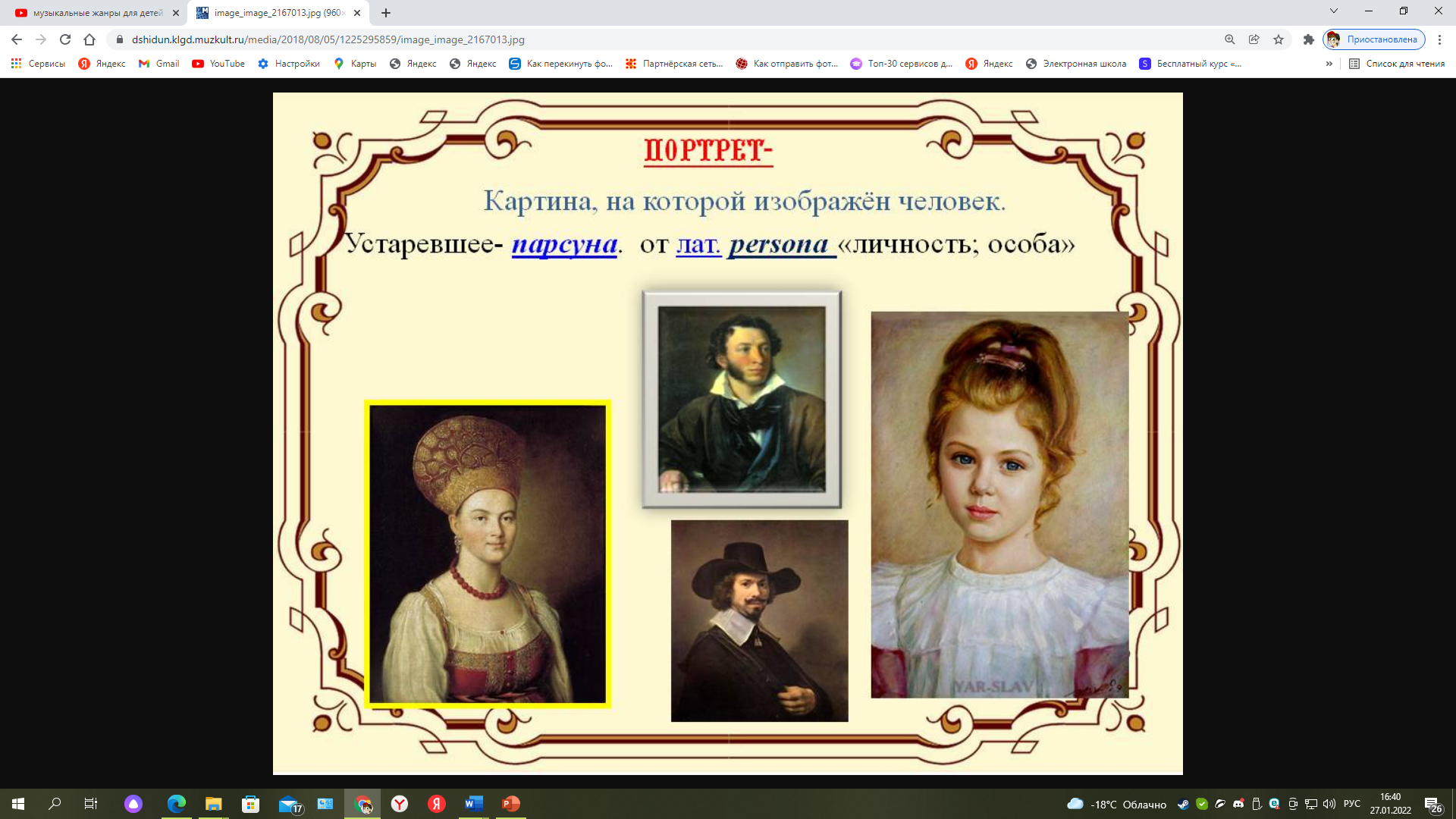 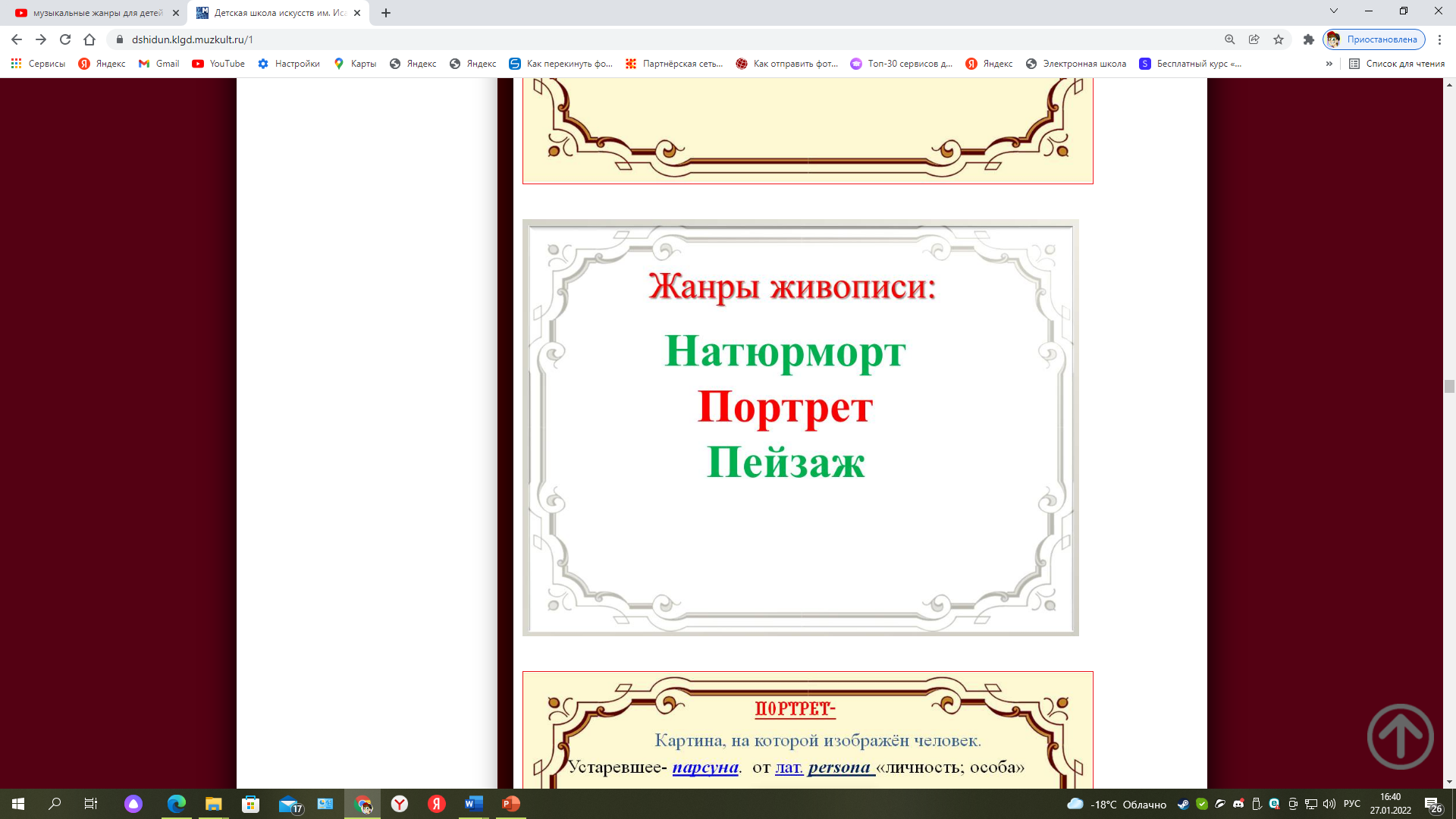 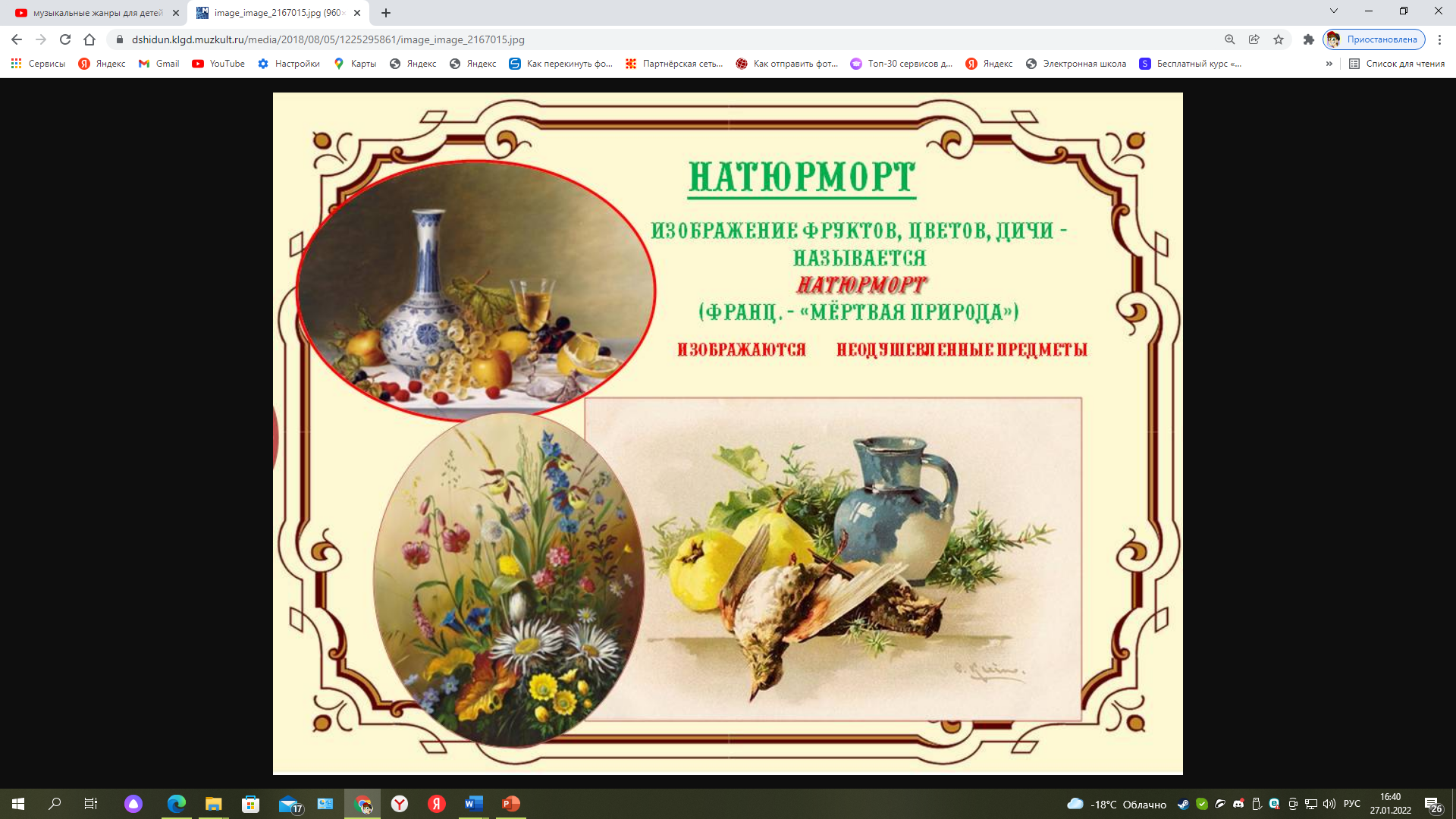 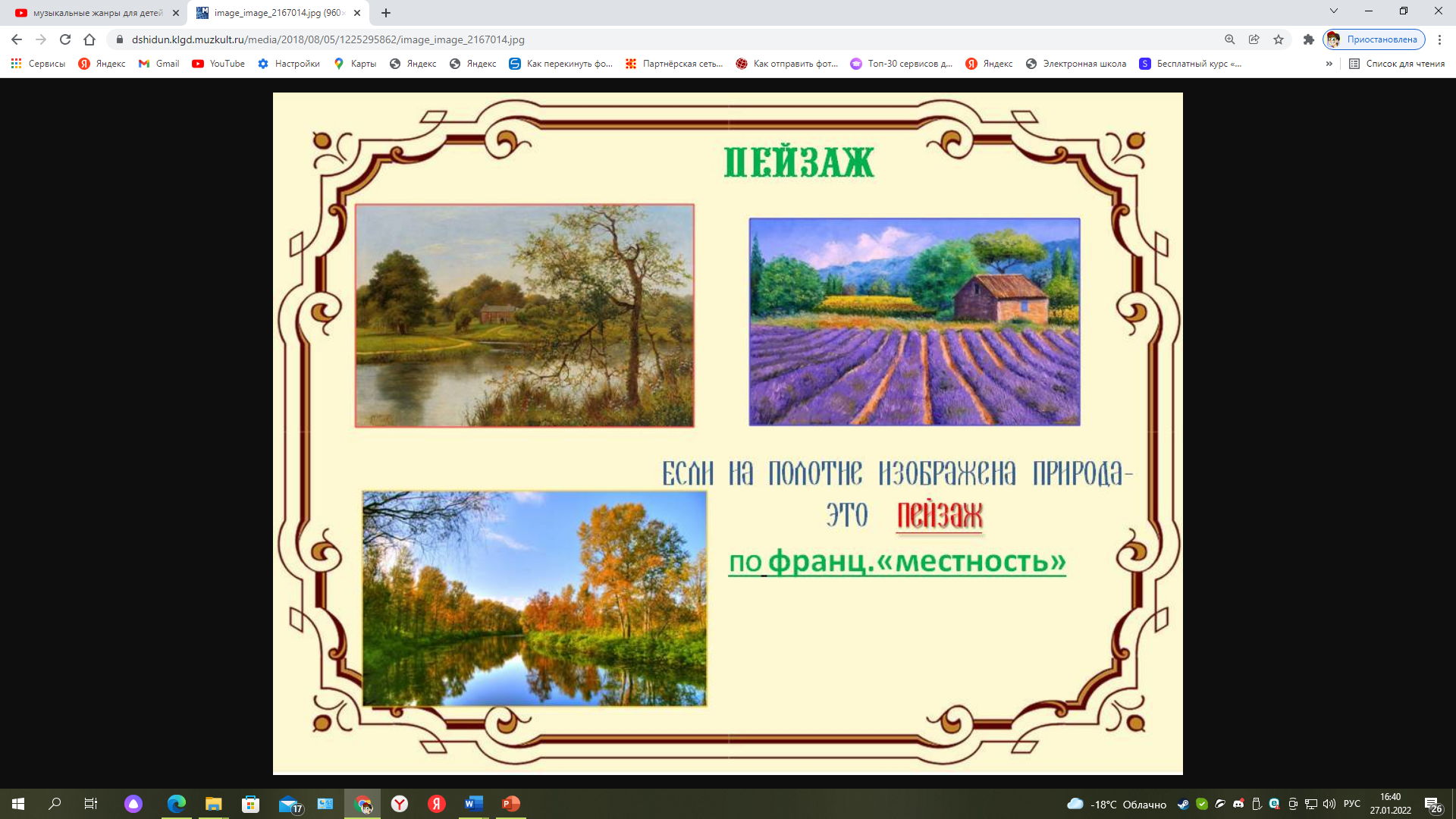 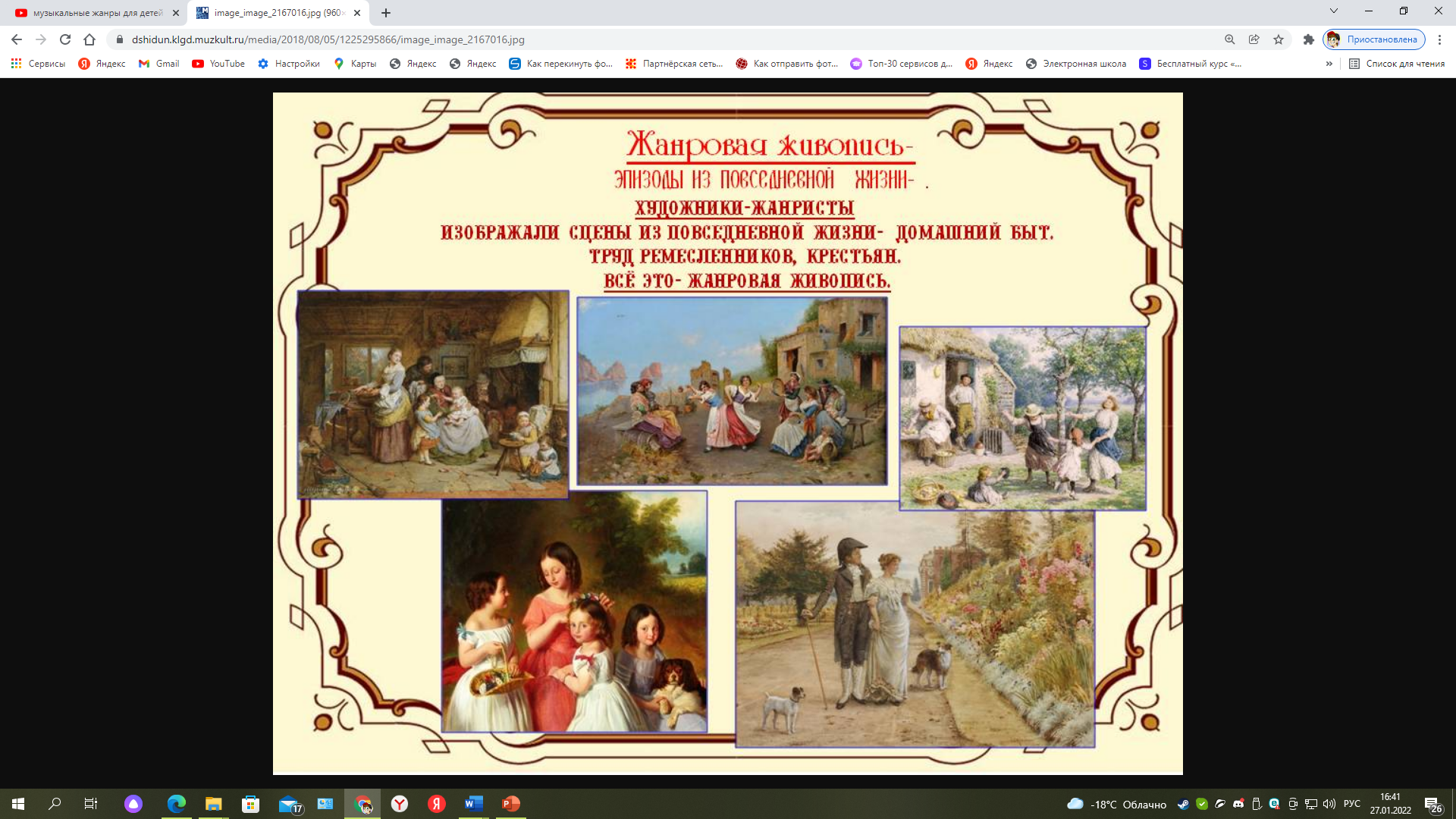 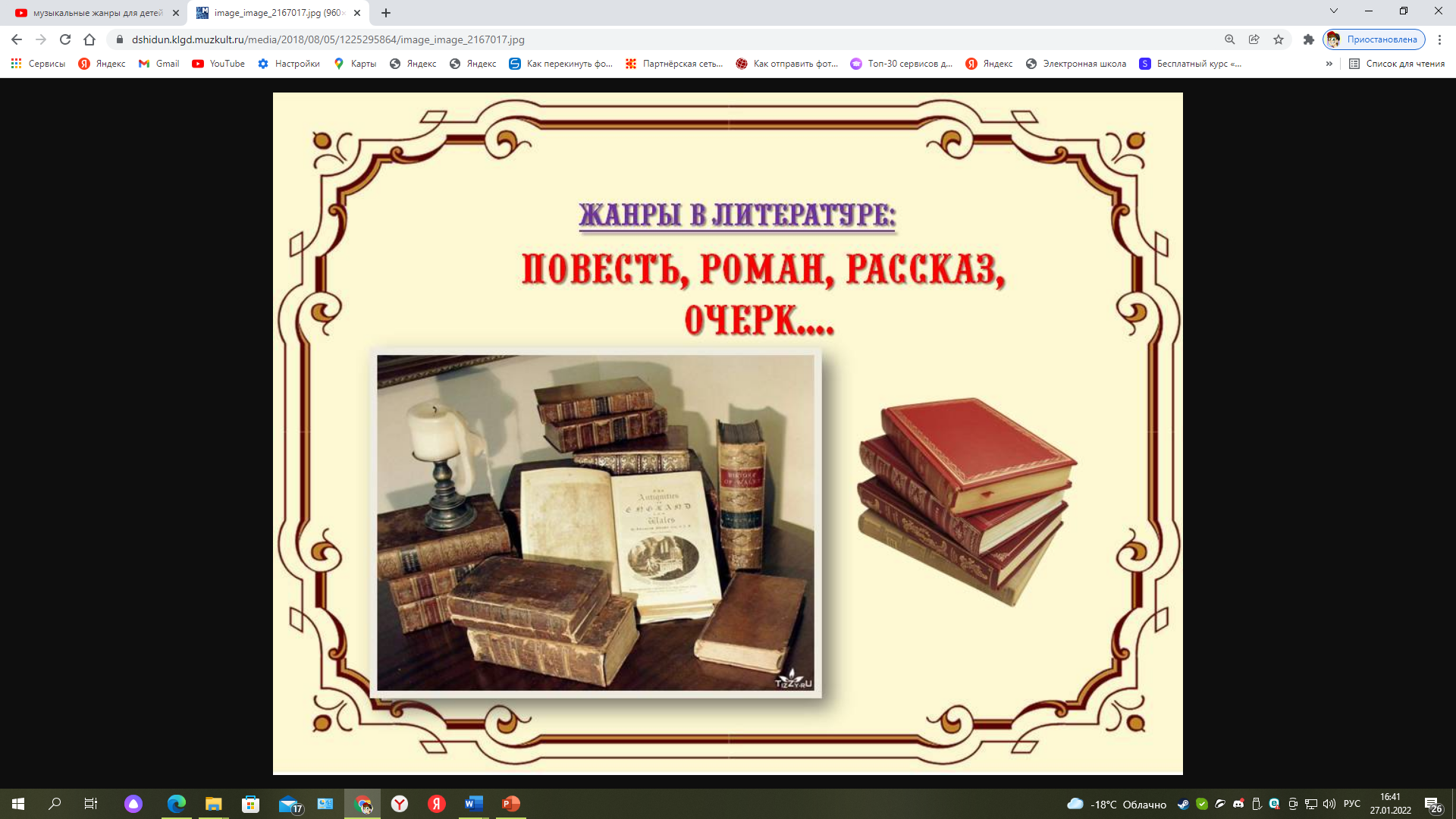 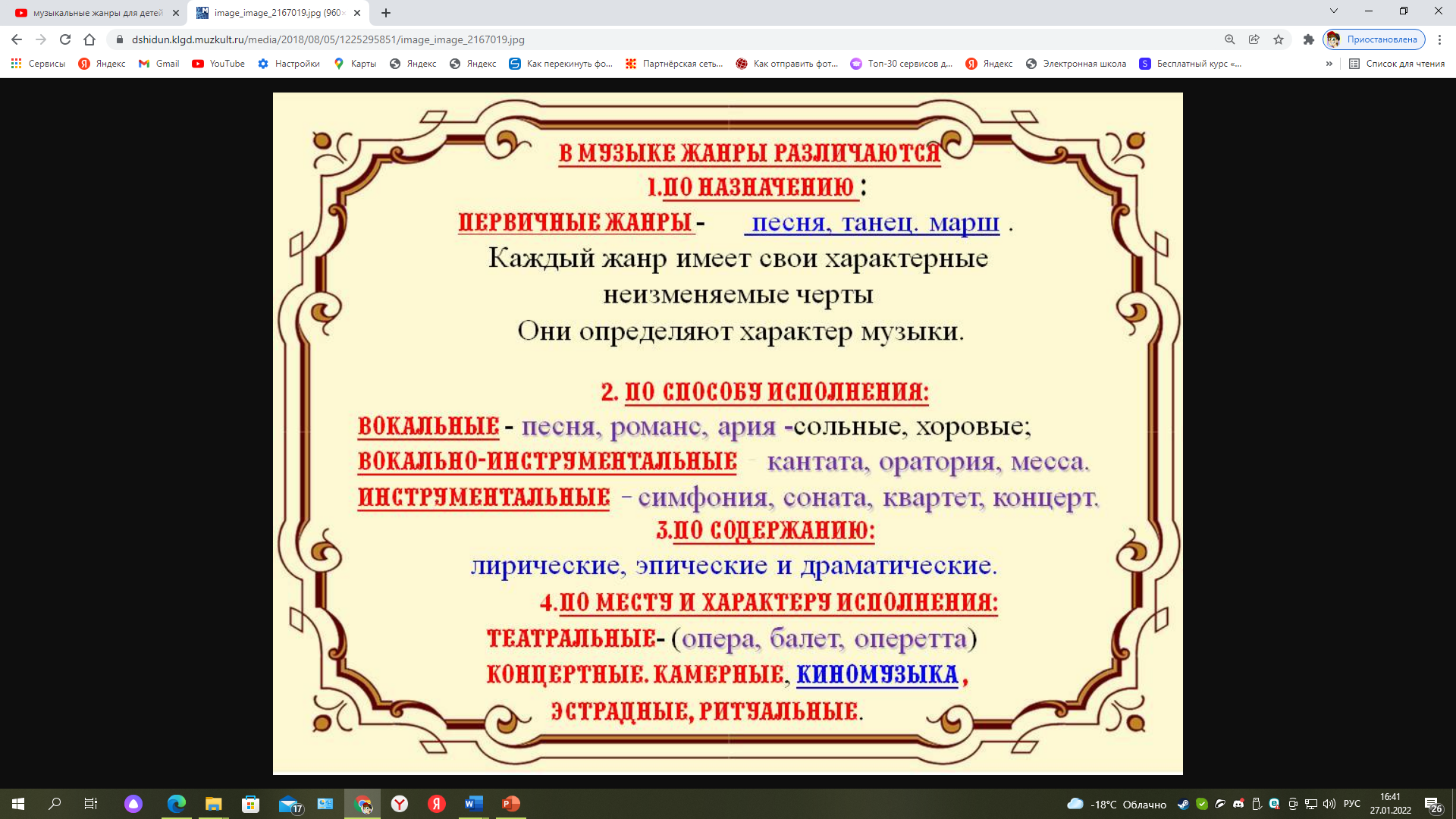 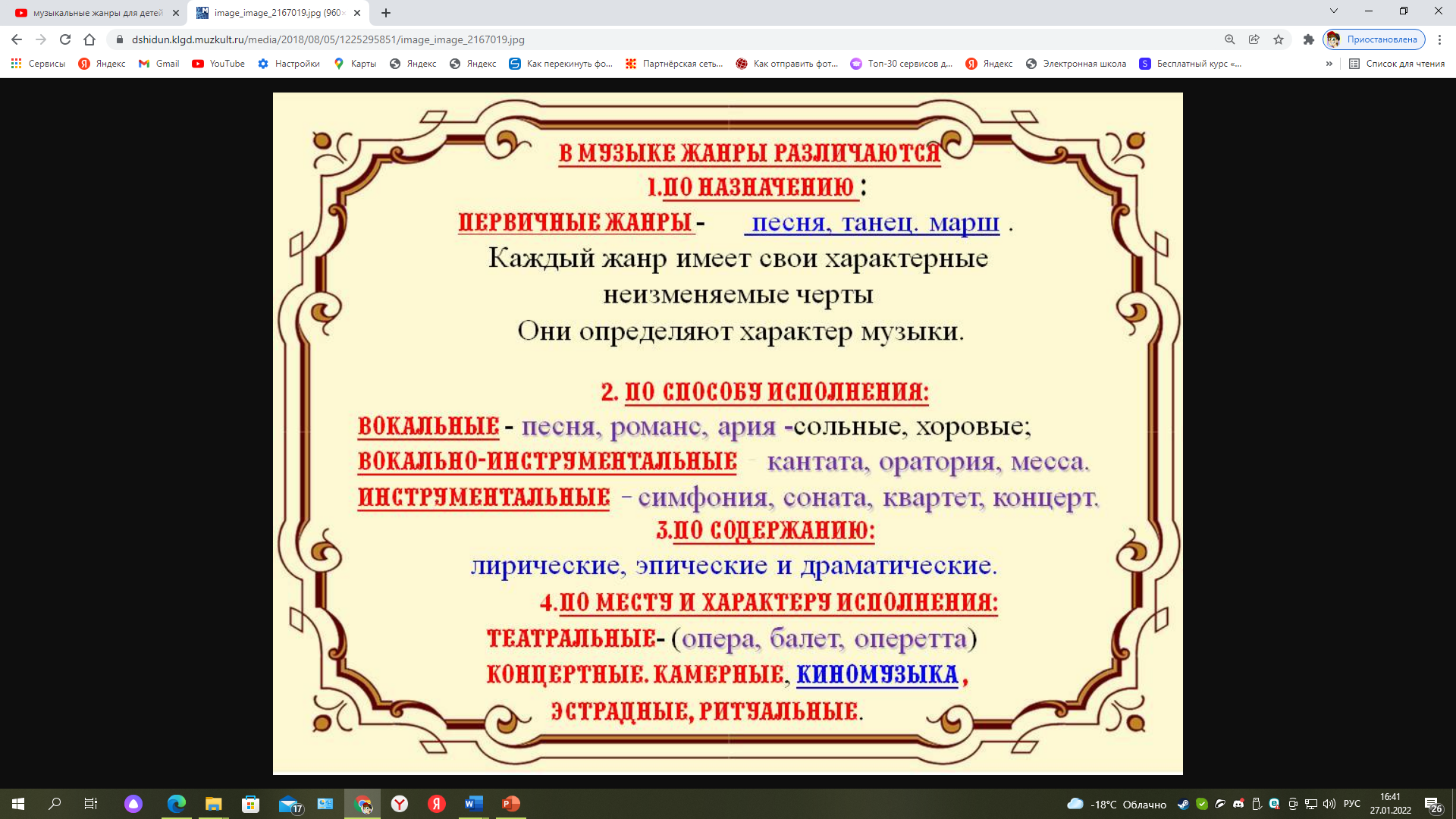 Запомни!К массово – бытовым (самым известным) жанрам относятся:Песня  -  сольная, хоровая, a cappella.Марш-   виды маршей.Танец-  народный, старинный, бальный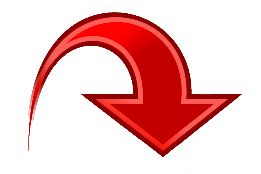 Домашнее заданиеВыполненное задание отправить по эл. почте до 02.02:  Nataliasevrukova@gmail.com!!!выполненное задание подписать!!!Выполни задание в тетради по муз литературе. (переписать или вклеить)                 Музыкальные жанры   Ученик написал конспект пройденной главы учебника и пошёл погулять, оставив тетрадь на столе у открытого окна. Внезапно начался ливень. Когда ученик вернулся, его работа «плакала» синими чернильными «слезами», оставлявшими посреди аккуратно исписанной страницы размытые пятна.         Помоги ученику восстановить              первоначальный текст.Слово «жанр» переводится с французского языка как ____________________________.Художники, которые изображали сцены из народной жизни, назывались_______________,а их картины______________________________живописью.Все виды музыки можно условно разделить на 2 группы:_______________________________и__________________________________________К самым известным видам музыки относятся___________________________________________.!!! Если в тетради нет конспекта, то необходимо заполнить, изучив материал выше и вклеить в тетрадь!!!Тема: музыкальные жанрыВ любом искусстве существует такое слово «жанр»«Жанр» в переводе с французского – ______________________________Жанры в живописи____________________________________________________________________________________________________________Жанры в литературе __________________________________________________________________________________________________________Жанр в музыке – это ______________произведения, которое имеет1_свои отличительные черты, 2 _________________________________ исполнения,3 _________________________________ исполненияКлассификации музыкальных жанров по способу исполнения:* инструментальные жанры - это______________________________________________________________________________________________ *вокально-хоровые жанры- это ________________________________________________________________________________________________Классификации музыкальных жанров по условиям исполнения:*музыкально-театральные жанры -это_________________________________________________________________________________________ * концертные жанры -это______________________________________________________________________________________________________ * массово-бытовые жанры-это__________________________________________________________________________________________________ * культово-обрядовые жанры-это_______________________________________________________________________________________________